                                         TOWN WARRANT                                          Town of                                        Special Town Meeting #2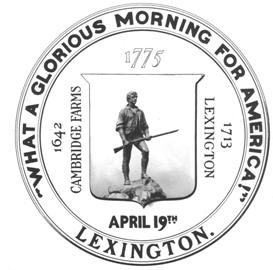 Commonwealth of Massachusetts	Middlesex, ss.To any of the Constables of the Town of Lexington	                               Greetings:In the name of the Commonwealth of Massachusetts, you are hereby directed to notify the inhabitants of the Town of Lexington qualified to vote in elections and in Town affairs to meet in the Margery Milne Battin Hall in Cary Memorial Building, 1605 Massachusetts Avenue, in said Town on Monday, November 2, 2015 at 7:35 p.m., at which time and place the following articles are to be acted upon and determined exclusively by the Town Meeting Members in accordance with Chapter 215 of the Acts of 1929, as amended, and subject to the referendum provided for by Section eight of said Chapter, as amended.NOTE:	 There is a possibility that the Cary Memorial Building renovation project will not be completed in time for Town Meeting to convene in the Margery Milne Battin Hall on November 2.  If so, Town Meeting will be relocated to the Clarke Middle School Auditorium.  Town Meeting Members will be notified via the TMMA listserv and the Town’s website, prior to November 2, of any relocation.  Residents are asked to check the Town’s website to confirm the location of Town Meeting.  Signage will also be placed in front of the Cary Memorial Building if the relocation is necessary.  ARTICLE 1	REPORTS OF TOWN BOARDS, OFFICERS, COMMITTEESTo receive the reports of any Board or Town Officer or of any Committee of the Town, or act in any other manner in relation thereto. (Inserted by the Board of Selectmen)	DESCRIPTION:  This article remains open throughout the Special Town Meeting.ARTICLE 2	AMEND MINUTEMAN REGIONAL AGREEMENTTo see if the Town will accept and approve the “Amendment to Minuteman Regional Agreement regarding the Withdrawal of the Town of Wayland from the Minuteman Regional School District”, which was approved by the Minuteman Regional School Committee on July 7, 2015 and which has been submitted to the Board of Selectmen consistent with the current Minuteman Regional Agreement, or act in any other manner in relation thereto.(Inserted by the Board of Selectmen)DESCRIPTION:  The Town of Wayland voted to seek withdrawal from the Minuteman Regional School District.   As required, the District School Committee drafted an amendment to the Regional Agreement setting forth the terms by which Wayland may withdraw from the District.  The Amendment permitting the Town of Wayland to withdraw from the District will become effective only if all sixteen member towns of the District, as well as the Commission of Education, vote to approve this Amendment.ARTICLE 3	TRANSFER OF PROPERTY TO LEXHABTo see if the Town will vote to authorize the Board of Selectmen to transfer the land known as 34 Lowell Street and further shown as Lot 2A on a plan of land entitled “Lowell Street, Lexington, Massachusetts, Assessor’s Map 20/Parcel 38, Subdivision Plan of Land Approval Not Required”, recorded at the Middlesex South Registry of Deeds in Plan Book 02015, Page 108, to the Lexington Housing Assistance Board, Inc. (“LexHAB”) for nominal consideration, or act in any other manner in relation thereto.(Inserted by the Board of Selectmen at the request of the LexHAB)		DESCRIPTION:  The property in this article is owned by the Town of Lexington.  This article will authorize the transfer of ownership of the land to LexHAB.ARTICLE 4 	APPROPRIATE FOR WATER SYSTEM IMPROVEMENTSTo see if the Town will vote to make water distribution system improvements, including the installation of new water mains and replace or clean and line existing water mains and standpipes, conduct engineering studies and purchase and install equipment in connection therewith, in such accepted or unaccepted streets or other land as the Selectmen may determine, subject to the assessment of betterments or otherwise; and to take by eminent domain, purchase or otherwise acquire any fee, easement or other interest in land necessary therefor; appropriate money for such improvements and land acquisition and determine whether the money shall be provided by the tax levy, by transfer from available funds, including any special water funds, by borrowing, or by any combination of these methods; to determine whether the Town will authorize the Selectmen to apply for, accept, expend and borrow in anticipation of or from federal and state aid for such projects; or act in any other manner in relation thereto.(Inserted by the Board of Selectmen)FUNDS REQUESTED:  unknown at press timeDESCRIPTION:  Funds requested in this article will be used to repair and replace large water mains in east Massachusetts Avenue.  Some of these water mains date from 1896 and have deteriorated and have pin-hole size leaks.ARTICLE 5	APPROPRIATE FOR PROPERTY IMPROVEMENTS - 241 GROVE STREETTo see if the Town will vote, upon recommendation of the Community Preservation Committee, to raise and appropriate a sum of money to remodel, reconstruct and make extraordinary repairs and related improvements to the existing farm house at 241 Grove Street for community housing purposes, and for other mitigation to the property, determine whether the money shall be provided by the tax levy, by transfer from available funds, including the Community Preservation Fund, by borrowing, or by any combination of these methods; or act in any other manner in relation thereto.(Inserted by the Board of Selectmen)	FUNDS REQUESTED:  unknown at press time	DESCRIPTION:  This article is to request funding for necessary improvements to the farm house on the Wright Farm property owned by the Town in order to provide a unit of affordable housing.ARTICLE 6	APPROPRIATE FUNDS FOR FIRE STATION SITE STUDYTo see if the Town will vote to appropriate a sum of money for studying potential sites for a fire station; determine whether the money shall be provided by the tax levy, by transfer from available funds, by borrowing or by any combination of these methods; or act in any other manner in relation thereto.(Inserted by the Board of Selectmen)	FUNDS REQUESTED:  unknown at press time	DESCRIPTION:  This article is to request funding for evaluating potential sites for a fire station.ARTICLE 7	AMEND FY2016 OPERATING, ENTERPRISE FUND AND 	COMMUNITY PRESERVATION BUDGETSTo see if the Town will vote to make supplementary appropriations, to be used in conjunction with money appropriated under Articles 4, 5 and 8 of the warrant for the 2015 Annual Town Meeting, to be used during the current fiscal year, or make any other adjustments to the current fiscal year budgets and appropriations that may be necessary; to determine whether the money shall be provided by the tax levy, by transfer from available funds, from Community Preservation funds or by any combination of these methods; or act in any other manner in relation thereto.(Inserted by the Board of Selectmen)FUNDS REQUESTED:  unknown at press timeDESCRIPTION:  This is an article to permit adjustments to current fiscal year (FY2016) appropriations.ARTICLE 8	APPROPRIATE TO AND FROM SPECIFIED STABILIZATION FUNDSTo see if the Town will vote to appropriate sums of money to and from Stabilization Funds in accordance with Section 5B of Chapter 40 of the Massachusetts General Laws for the purposes of:  (a) Section 135 Zoning By-Law, (b) Traffic Mitigation, (c) Transportation Demand Management/Public Transportation, (d) School Bus Transportation, (e) Special Education, (f) Center Improvement District; (g) Debt Service, (h) Transportation Management Overlay District, (i) Avalon Bay School Enrollment Mitigation Fund, and (j) Capital Projects; and determine whether the money shall be provided by the tax levy, by transfer from available funds, or by any combination of these methods; or act in any other manner in relation thereto.(Inserted by the Board of Selectmen)FUNDS REQUESTED:  unknown at press timeDESCRIPTION:  This article proposes to fund Stabilization Funds for specific purposes and to appropriate funds therefrom.  Money in those funds may be invested and the interest may then become a part of the particular fund.  The use of these funds may be appropriated for the specific designated purpose by a two-thirds vote of an Annual or Special Town Meeting. ARTICLE 9	APPROPRIATE FOR AUTHORIZED CAPITAL IMPROVEMENTSTo see if the Town will vote to make supplementary appropriations to be used in conjunction with money appropriated in prior years for the installation or construction of water mains, sewers and sewerage systems, drains, streets, buildings, recreational facilities or other capital improvements and equipment that have heretofore been authorized; determine whether the money shall be provided by the tax levy, by transfer from the balances in other articles, by transfer from available funds, including enterprise funds and the Community Preservation Fund, by borrowing, or by any combination of these methods; or act in any other manner in relation thereto.(Inserted by the Board of Selectmen)FUNDS REQUESTED: unknown at press timeDESCRIPTION:  This is an article to request funds to supplement existing appropriations for certain capital projects in light of revised cost estimates that exceed such appropriations.ARTICLE 10	APPROPRIATE FOR PRIOR YEARS’ UNPAID BILLSTo see if the Town will vote to raise and appropriate money to pay any unpaid bills rendered to the Town for prior years; to determine whether the money shall be provided by the tax levy, by transfer from available funds, or by any combination of these methods; or act in any other manner in relation thereto.(Inserted by the Board of Selectmen)FUNDS REQUESTED:  unknown at press timeDESCRIPTION:  This is an article to request funds to pay bills after the close of the fiscal year in which the goods were received or the services performed and for which no money was encumbered.  And you are directed to serve this warrant not less than fourteen days at least before the time of said meeting, as provided in the Bylaws of the Town.Hereof fail not and make due return of this warrant, with your doings thereon, to the Town Clerk, on or before the time of said meeting.Given under our hands this 5th day of October 2015.	               Joseph N. Pato	Selectmen           	                Peter C.J. Kelley	  	                 Norman P. Cohen	of	                 Michelle L. Ciccolo		                 Suzanne E. Barry	LexingtonA true copy, Attest:	                	Richard W. Ham, Jr.Constable of LexingtonTown of Lexington	ECRWSSResidential PatronLexington, MA